S/K.1150.       .2021.SZ					                      Żytkowice, dn.                      2021 r.Umowa zlecenia        /2021Zawarta w dniu               2021 roku w Żytkowicach pomiędzy:Zakładem Karnym w Żytkowicach, 26-930 Garbatka Letnisko, Żytkowice 1NIP: 812-10-58-480, REGON: 001038200 reprezentowanym przez kpt. Roberta Wilczyńskiego – Dyrektora Zakładu Karnego 
w Żytkowicach,  zwanym dalej Zleceniodawcą, aPanem/Panią                                                                , PESEL                       , ur.                 r., zam.                                                                                                  , zwanego dalej Zleceniobiorcą. § 1. 1. Na podstawie niniejszej umowy Zleceniodawca zleca Zleceniobiorcy wykonanie w sposób samodzielny zadań pielęgniarki w Ambulatorium z Izbą Chorych Zakładu Karnego w Żytkowicach, których przedmiotem jest udzielanie świadczeń zdrowotnych na rzecz osadzonych przebywających w Zakładzie Karnym w Żytkowicach przez pielęgniarkę, w tym m.in.: Udzielanie pierwszej pomocy w stanach zagrożenia życia lub zdrowia osadzonych zgodnie 
z posiadanymi kwalifikacjami.Organizowanie i uczestniczenie w przyjęciach lekarskich osadzonych w jednostce penitencjarnej.Wydawanie leków osadzonym.Wykonywanie zleceń lekarskich oraz niezbędnych zabiegów pielęgniarskich i sanitarnych skazanym.Zaopatrywanie osadzonych w środki pomocnicze i ortopedyczne.Propagowanie oświaty zdrowotnej oraz prowadzenie działań w zakresie profilaktyki uzależnień wśród skazanych.Prowadzenie niezbędnej dokumentacji medycznej.Uczestniczenie w konsultacjach w pozawięziennych podmiotach medycznych.2. Zleceniobiorca wykona powierzoną pracę z dołożeniem należytej staranności, zgodnie ze złożonym przez Zakład Karny w Żytkowicach zapotrzebowaniem w Ambulatorium z Izbą Chorych.§ 2. 1. Za wykonanie prac określonych w § 1 Zleceniobiorca otrzyma po ich wykonaniu wynagrodzenie 
w wysokości           zł brutto za godzinę (słownie:   złotych za godzinę). Zleceniobiorca otrzymuje wynagrodzenie w okresach miesięcznych w terminie 30 dni od daty przedłożenia rachunku. Za dokonanie wypłaty uważa się wydanie przez Zleceniodawcę polecenia przelewu na konto Zleceniobiorcy podane na rachunku do umowy zlecenia.Zleceniobiorca zobowiązany jest do prowadzenia ewidencji ilości godzin wykonywanego zlecenia, poprzez wskazywanie na liście obecności godziny rozpoczęcia i zakończenia wykonywanego zlecenia oraz podpisu.§ 3. Zleceniobiorca nie może powierzyć wykonania zlecenia osobie trzeciej. § 4. 1. Umowa zostaje zawarta na okres                                  roku do 31 sierpnia 2021 roku.§ 5. Każda ze stron może niniejszą umowę wypowiedzieć za 7 - dniowym  okresem wypowiedzenia. § 6. Umowa może zostać rozwiązana przez Zleceniodawcę bez wypowiedzenia ze skutkiem natychmiastowym, jeżeli w wyniku kontroli wykonania umowy i innych działań kontrolnych uregulowanych w odrębnych przepisach stwierdzono u Zleceniobiorcy niewypełnienie warunków umowy.§ 7. Z tytułu niniejszej umowy Zleceniobiorca nie nabywa żadnych uprawnień pracowniczych. § 8. 1. Zleceniobiorca zobowiązuje się do zachowania w tajemnicy warunków realizacji niniejszej umowy oraz wszelkich informacji i danych pozyskanych w związku z umową. 2. Naruszenie w/w obowiązku spowoduje odpowiedzialność Zleceniobiorcy za wyrządzone szkody Zleceniodawcy według zasad określonych w Kodeksie cywilnym, a ponadto daje prawo Zleceniodawcy rozwiązania umowy bez wypowiedzenia.§ 9. Wszelkie zmiany niniejszej umowy wymagają formy pisemnej pod rygorem nieważności. §10. Sądem właściwym do rozstrzygnięcia sporów wynikłych z niniejszej umowy jest sąd właściwy 
dla siedziby Zleceniodawcy.§ 11. W sprawach nieuregulowanych postanowieniami umowy mają zastosowanie przepisy Kodeksu cywilnego.§ 12. Umowę sporządzono w trzech jednobrzmiących egzemplarzach, jeden dla Zleceniobiorcy 
i dwa dla Zleceniodawcy. . . . . . . . . . . . . . . . . . . . . . . . . . . . 	   . . . . . . . . . . . . . . . . . . . . . . . . . . . 	(Zleceniodawca)   	 (Zleceniobiorca)Wykonano w 3 egz.Pan/Pani    Zakład Karny w Żytkowicach – dział finansowyZakład Karny w Żytkowicach – kadry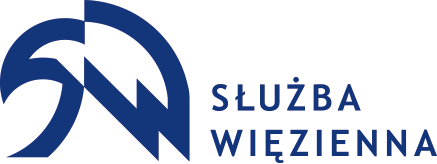                                                Zakład Karny w Żytkowicach                                  26-930 Garbatka Letnisko, Żytkowice 1                          tel. 48 62 11 250, fax 48 61 46 030, email: zk_zytkowice@sw.gov.pl